DOKUMENTASI LOMBA F3J FAIHasil Technical Meeting F3J FAI	Daftar Nama Petugas Pelaksana	Daftar Nama Peserta	Daftar Peserta Per Round, Per Heat	Hasil Final 	Rekap by HT	Scoring Sheet	Hasil Round 4	Scoring Sheet	Hasil Round 3	Scoring Sheet	Hasil Round 2	Scoring Sheet	Hasil Round 1	Scoring Sheet	Pull Test	Karantina	Otorisasi:<Logo Kejuaraan><Nama Kejuaraan>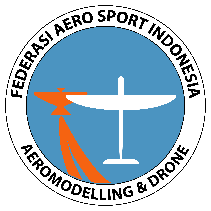 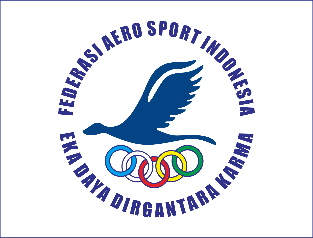 JabatanNamaTanda TanganContest DirectorKoordinator AdminPetugas AdminPetugas Admin